Советы для родителей Совместные игры родителей с детьми духовно и эмоционально обогащает детей, удовлетворяют потребность в общении с близкими людьми, укрепляют веру в свои силы.Помните, что все, кроме любимой игрушки, надо периодически менять и обновлять. Если вы заметили, что малыш долго не берёт в руки какую-то игрушку, значит, она ему сейчас просто не нужна. Спрячьте её подальше, а через некоторое время, её появление вызовет новый эмоциональный или познавательный интерес у ребёнка.И ещё один совет!!!Не водите ребёнка слишком часто в игрушечный магазин с множеством соблазнительных, но очень дорогих игрушек. Эти переживания, когда ребёнок не может получить то, что очень хочется, ему совсем не нужны.Только, когда вы сами готовы подарить ребёнку радость, ведите его в магазин и делайте ему праздник.Дарите своим детям радость не только в дни рождения и в Новый год, но и просто так, от хорошего настроения.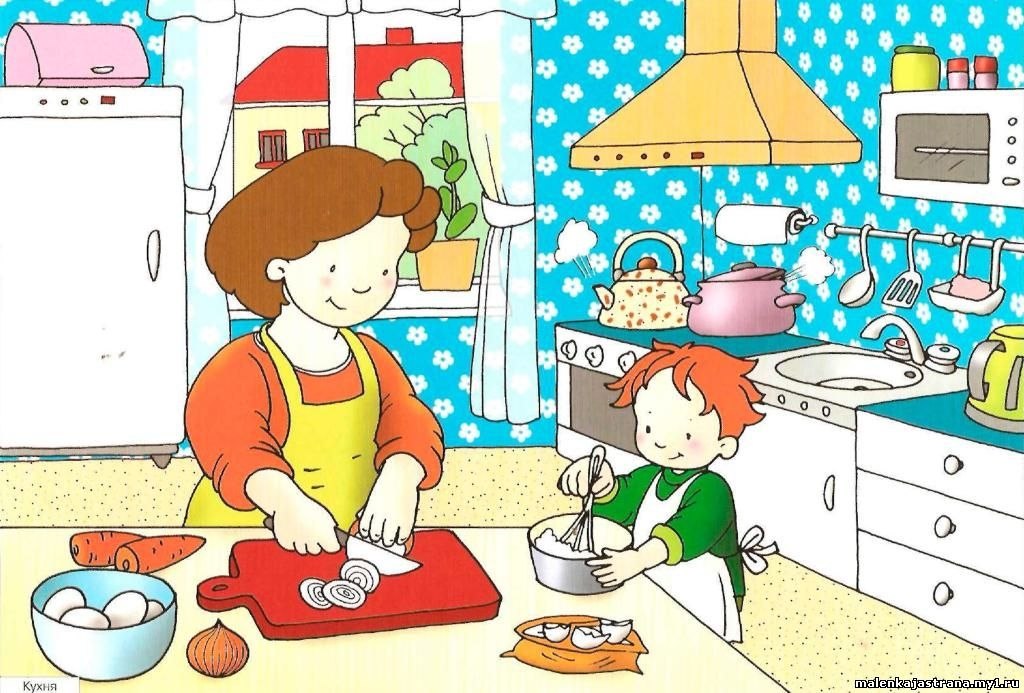                                 Игры на кухне«Скорлупа от яиц»Раскрошить скорлупу на кусочки, которые ребенок легко может брать пальцами. Нанесите на картон тонкий слой пластилина - это фон, а затем предложите ребенку выложить узор или рисунок из скорлупы.«Макаронные изделия»Выкладывать на столе или листе бумаги причудливые узоры, попутно изучая формы и цвета.«Манка и фасоль»Смешать некоторое количество, предложить выбрать фасоль из манки.«Горох»Пересыпать горох из одного стаканчика в другой. Сортировать: горох, фасоль«Геркулес»Насыпать крупу в миску и зарыть в ней мелкие игрушки. Пусть найдёт.«Различные мелкие крупы»Предложить ребёнку нарисовать крупой картинки. Для совсем маленьких – пересыпать крупу из миски в миску ложкой.«Одноразовые стаканчики»Можно вставлять один в другой, делать пирамиды различной высоты.«Сухие завтраки - колечки»Предложить выкладывать из них рисунки или нанизывать на шнурочки - бусы и браслеты.